ΚΕΦΑΛΑΙΟ 1: Αντικείμενο και Γενικές ΔιατάξειςΆρθρο 1: Πεδίο εφαρμογήςΑντικείμενο του παρόντος Εγχειριδίου αποτελούν οι Χρεώσεις, οι οποίες επιβάλλονται στους Χρήστες του Ελληνικού Δικτύου Διανομής Ηλεκτρικής Ενέργειας (ΕΔΔΗΕ), ως αντίτιμο για τη χρήση του Δικτύου. Σκοπός του Εγχειριδίου είναι να εισαγάγει τις έννοιες, που σχετίζονται με τις Χρεώσεις Χρήσης Δικτύου και να περιγράψει τον τρόπο, με τον οποίο υπολογίζονται οι Χρεώσεις αυτές, για Καταναλωτές και Παραγωγούς, καθώς και τον τρόπο καταβολής τους.Το παρόν Εγχειρίδιο έχει καταρτιστεί από το ΔΕΔΔΗΕ, ως Διαχειριστή του ΕΔΔΗΕ, με βάση τον Κώδικα Διαχείρισης του ΕΔΔΗΕ (εφεξής «Κώδικας Διαχείρισης Δικτύου» ή «ΚΔΔ» ή «Κώδικας»), και ειδικότερα τα άρθρα 2 και 138 αυτού, τα οποία προβλέπουν το πλαίσιο έκδοσης, από το Διαχειριστή, Εγχειριδίων για την εφαρμογή του Κώδικα, καθώς και το Κεφάλαιο 30 του Κώδικα το οποίο αφορά ειδικότερα τις Χρεώσεις Χρήσεις Δικτύου.Για την κατάρτιση του παρόντος Εγχειριδίου έχουν ληφθεί υπόψη, κατά μη δεσμευτικό τρόπο, όλες οι σχετικές Υπουργικές Αποφάσεις, καθώς και οι Αποφάσεις της ΡΑΕ που έχουν εκδοθεί για τον καθορισμό των Χρεώσεων Χρήσης του Ελληνικού Δικτύου Διανομής Ηλεκτρικής Ενέργειας κατά το παρελθόν.Οι λεπτομέρειες για την εφαρμογή του παρόντος Εγχειριδίου θα εξειδικευτούν   περαιτέρω σε σχετική Οδηγία Εφαρμογής.Άρθρο 2: Βασικοί Ορισμοί Αναφέρονται οι παρακάτω βασικοί ορισμοί, οι οποίοι χρησιμοποιούνται στο παρόν Εγχειρίδιο, σύμφωνα με το Νόμο 4001/2011 και τον Κώδικα Διαχείρισης Δικτύου:Ελληνικό Δίκτυο Διανομής Ηλεκτρικής Ενέργειας (ΕΔΔΗΕ), εφεξής «Δίκτυο»: το δίκτυο διανομής ηλεκτρικής ενέργειας της ΔΕΗ ΑΕ που είναι εγκατεστημένο στην Ελληνική Επικράτεια, το οποίο αποτελείται από γραμμές μέσης και χαμηλής τάσης και εγκαταστάσεις διανομής ηλεκτρικής ενέργειας, καθώς και από γραμμές και εγκαταστάσεις υψηλής τάσης που έχουν ενταχθεί στο δίκτυο αυτό. Το Δίκτυο, εκτός από το δίκτυο των Μη Διασυνδεδεμένων Νησιών, συνδέεται στο ΕΣΜΗΕ μέσω των υποσταθμών υψηλής τάσης και μέσης τάσης (ΥΤ/ΜΤ). Όριο μεταξύ Συστήματος και Δικτύου αποτελεί το διακοπτικό μέσο που βρίσκεται στην πλευρά της ΥΤ του μετασχηματιστή ισχύος του υποσταθμού και το οποίο αποτελεί στοιχείο του Δικτύου. Για τις περιοχές, στο δίκτυο διανομής των οποίων ανήκουν γραμμές ΥΤ, το όριο μεταξύ συστήματος και δικτύου διανομής καθορίζεται με απόφαση της ΡΑΕ, μετά από εισήγηση των Διαχειριστών του ΕΣΜΗΕ και του ΕΔΔΗΕ και γνώμη των Κυρίων του ΕΣΜΗΕ και του ΕΔΔΗΕ.Διασυνδεδεμένο Δίκτυο: το τμήμα του ΕΔΔΗΕ το οποίο συνδέεται ηλεκτρικά με το Ελληνικό Σύστημα Μεταφοράς Ηλεκτρικής Ενέργειας (ΕΣΜΗΕ).Μη Διασυνδεδεμένα Νησιά: τα νησιά της Ελληνικής Επικράτειας των οποίων το δίκτυο διανομής ηλεκτρικής ενέργειας δεν συνδέεται με το Σύστημα Μεταφοράς και το Δίκτυο Διανομής της ηπειρωτικής χώρας.Διαχειριστής Δικτύου Διανομής: κάθε φυσικό ή νομικό πρόσωπο, το οποίο είναι υπεύθυνο για τη λειτουργία και συντήρηση του δικτύου, την παροχή πρόσβασης σε Χρήστες που συνδέονται σε αυτό και, αν είναι αναγκαίο, την ανάπτυξη του δικτύου διανομής σε μία δεδομένη περιοχή και, κατά περίπτωση, των διασυνδέσεών του με άλλα δίκτυα διανομής και συστήματα μεταφοράς, και για τη μακροπρόθεσμη ικανότητα του δικτύου να ανταποκρίνεται στην εύλογη ζήτηση υπηρεσιών διανομής ηλεκτρικής ενέργειας. Βάσει του ν. 4001 και της Άδειας που εξέδωσε η ΡΑΕ με την υπ. αρ. 83/2014 απόφασή της, διαχειριστής του ΕΔΔΗΕ έχει οριστεί ο ΔΕΔΔΗΕ.Χρήστης του Δικτύου (ή «Χρήστης»):Κάθε κύριος ή χρήστης ηλεκτρικής εγκατάστασης η οποία συνδέεται στο Δίκτυο προκειμένου να τροφοδοτείται από αυτό (εφεξής «Καταναλωτής»).Κάθε κύριος εγκατάστασης παραγωγής ηλεκτρικής ενέργειας η οποία συνδέεται στο Δίκτυο προκειμένου να εγχέει ενέργεια σε αυτό (εφεξής «Παραγωγός»). Παραγωγός ηλεκτρικής ενέργειας είναι κάθε φυσικό ή νομικό πρόσωπο το οποίο παράγει ηλεκτρική ενέργεια.Κάθε Αυτοπαραγωγός η εγκατάσταση του οποίου συνδέεται στο Δίκτυο, ως Καταναλωτής και ως Παραγωγός.Όσοι εκ των ανωτέρω έχουν αιτηθεί τη σύνδεση των εγκαταστάσεών τους στο Δίκτυο.Προμηθευτής: Το φυσικό ή νομικό πρόσωπο που ασκεί δραστηριότητα Προμήθειας Ηλεκτρικής Ενέργειας.Ανανεώσιμες Πηγές Ενέργειας (ΑΠΕ): Οι μη ορυκτές ανανεώσιμες πηγές ενέργειας, όπως η αιολική ενέργεια, η ηλιακή ενέργεια, η ενέργεια κυμάτων, η παλιρροϊκή ενέργεια, η βιομάζα, τα αέρια που εκλύονται από χώρους υγειονομικής ταφής και από εγκαταστάσεις βιολογικού καθαρισμού, τα βιοαέρια, η γεωθερμική ενέργεια, η υδραυλική ενέργεια που αξιοποιείται από υδροηλεκτρικούς σταθμούς.Παραγωγός ηλεκτρικής ενέργειας: κάθε φυσικό ή νομικό πρόσωπο το οποίο παράγει ηλεκτρική ενέργεια.Συμφωνημένη Μέγιστη Ισχύς (ΣΜΙ): Για Καταναλωτές, η ανώτατη τιμή της φαινόμενης ισχύος  που δικαιούται να απορροφά ένας Καταναλωτής και ο ΔΕΔΔΗΕ υποχρεούται να την παρέχει, όπως αυτή αναφέρεται στη σχετική σύμβαση σύνδεσης. Για Παραγωγούς, η ανώτατη τιμή της ενεργού ισχύος που δικαιούται να εγχέει ένας Παραγωγός και ο ΔΕΔΔΗΕ υποχρεούται να απορροφά, όπως αυτή αναφέρεται στη σχετική σύμβαση σύνδεσης.  Πρωτεύον Δίκτυο: Τα τμήματα του Δικτύου που λειτουργούν υπό υψηλή τάση ή μέση τάσηΔευτερεύον Δίκτυο: Τα τμήματα του Δικτύου που λειτουργούν υπό χαμηλή τάσηΩριαίος Μετρητής: Τηλεμετρούμενος μετρητής κατανάλωσης, του οποίου οι ενδείξεις συλλέγονται από σύστημα απομακρυσμένης συλλογής Μετρήσεων και ο οποίος καταγράφει διακριτά την απορροφούμενη ενέργεια από Πελάτες (ΜΤ ή ΧΤ) τουλάχιστον μία φορά ανά ώραΜετρητής Ζώνης: Μετρητής κατανάλωσης ο οποίος μετρά την απορροφούμενη ενέργεια από Πελάτες ΧΤ, και την καταγράφει σωρευτικά ανά χρονική ζώνη του 24−ώρου, χωρίς όμως τη δυνατότητα διάκρισης της απορρόφησης ενέργειας ανά ώραΧρεώσεις Χρήσης Δικτύου: οι χρεώσεις που επιβάλλονται στους Χρήστες του Δικτύου και αποτελούν το αντίτιμο για τη χρήση του, κατά τα οριζόμενα στο Κεφάλαιο 30 του ΚΔΔ.Άρθρο 3: Γενικές αρχές Χρεώσεων Χρήσης ΔικτύουΟι Χρεώσεις Χρήσης Δικτύου, οι οποίες προσδιορίζονται με βάση τη μεθοδολογία που περιγράφεται στο παρόν Εγχειρίδιο, εφαρμόζονται και ισχύουν κατά ενιαίο τρόπο στο σύνολο του ΕΔΔΗΕ, το οποίο περιλαμβάνει το Διασυνδεδεμένο Δίκτυο και τα Μη Διασυνδεδεμένα Νησιά. Οι Χρεώσεις Χρήσης του Δικτύου διαμορφώνονται και καθορίζονται με βάση τις ακόλουθες γενικές αρχές και προϋποθέσεις: Να συλλέγεται το Απαιτούμενο Έσοδο για το έτος στο οποίο αναφέρονται οι χρεώσεις. Οι χρεώσεις που προκύπτουν για τη χρήση του Δικτύου να είναι δίκαιες, υπό την έννοια ότι οι Χρήστες του Δικτύου, που προκαλούν παρόμοιο κόστος για το Δίκτυο, επιβαρύνονται με παρόμοιες χρεώσεις. Η δομή των Χρεώσεων Χρήσης του Δικτύου να αντανακλά τις παραμέτρους που προκαλούν κόστος στο Δίκτυο, καθώς και τη σχετική τους βαρύτητα, και να παρέχει κατάλληλα σήματα στους Χρήστες. Το πάγιο τμήμα του κόστους συνδέεται κυρίως με τη συμφωνημένη ισχύ ή τη ζήτηση ισχύος ή ενέργειας των εγκαταστάσεων του Χρήστη κατά τις ώρες μέγιστης φόρτισης του Δικτύου, ενώ το μεταβλητό τμήμα του κόστους συσχετίζεται με τη διακινούμενη προς τις εγκαταστάσεις του Χρήστη ενέργεια. Δύναται να υπάρχει σταθερή χρέωση η οποία συνδέεται με το διαχειριστικό κόστος που προκαλείται στο Δίκτυο λόγω της ύπαρξης Χρηστών σε αυτό, ανεξάρτητα από τα χαρακτηριστικά και τη συμπεριφορά των εγκαταστάσεών τους.Ο τρόπος προσδιορισμού των μοναδιαίων Χρεώσεων Χρήσης του Δικτύου να διατυπώνεται πλήρως και με σαφήνεια, έτσι ώστε να διασφαλίζεται διαφάνεια ως προς τον τρόπο εφαρμογής των παραπάνω γενικών αρχών.Ο τρόπος υπολογισμού του ύψους της Χρέωσης Χρήσης του Δικτύου να είναι αντικειμενικός απλός και κατανοητός για τους Χρήστες.Ο υπολογισμός των Χρεώσεων Χρήσης Δικτύου να μπορεί να εφαρμόζεται με τυποποιημένο τρόπο ετησίως από το ΔΕΔΔΗΕ, στη βάση αξιόπιστων και διαθέσιμων δεδομένων.Άρθρο 4: Περίοδος εφαρμογής & χρονική ισχύς των Χρεώσεων Χρήσης ΔικτύουΟι Χρεώσεις Χρήσης Δικτύου εγκρίνονται με Απόφαση της ΡΑΕ, σύμφωνα με τη μεθοδολογία που περιγράφεται στο παρόν Εγχειρίδιο και εξειδικεύονται  σε σχετική Οδηγία Εφαρμογής. Εφαρμόζονται εντός της Ρυθμιστικής Περιόδου στην οποία αναφέρεται η σχετική Απόφαση της ΡΑΕ και ισχύουν από την πρώτη ημέρα του μεθεπόμενου μήνα από το μήνα δημοσίευσής τους στην Εφημερίδα της Κυβερνήσεως.Εφόσον η Ρυθμιστική Περίοδος έχει διάρκεια μεγαλύτερη του ενός (1) έτους, οι Χρεώσεις Χρήσης Δικτύου δύνανται να διαφοροποιούνται εντός αυτής, κατ’ εφαρμογή σχετικής Απόφασης της ΡΑΕ.Στην περίπτωση που, στο τέλος μίας Ρυθμιστικής Περιόδου ή της περιόδου στην οποία αναφέρεται η τελευταία Απόφαση της ΡΑΕ για τις Χρεώσεις Χρήσης Δικτύου, δεν έχει εκδοθεί αντίστοιχη Απόφαση της ΡΑΕ για τις Χρεώσεις Χρήσης Δικτύου της επόμενης περιόδου, η ισχύς των Χρεώσεων Χρήσης Δικτύου, ως αυτές έχουν καθοριστεί με την τελευταία, χρονικά, εγκεκριμένη σχετική Απόφαση της ΡΑΕ, παρατείνεται αυτοδικαίως και άνευ ετέρου μέχρι την έκδοση σχετικής νεότερης Απόφασης της ΡΑΕ.ΚΕΦΑΛΑΙΟ 2 Επιτρεπόμενο και Απαιτούμενο Εσοδο ΔικτύουΜε την Απόφαση Ρύθμισης Διανομής Ηλεκτρικής Ενέργειας, την οποία εκδίδει η ΡΑΕ, καθορίζεται κάθε αναγκαία παράμετρος για τον υπολογισμό του Επιτρεπόμενου και του Απαιτούμενου Εσόδου του Δικτύου για τη Ρυθμιστική Περίοδο Διανομής στην οποία αναφέρεται η απόφαση αυτή, σύμφωνα με τα οριζόμενα στη Μεθοδολογία Υπολογισμού του Απαιτούμενου Εσόδου, η οποία επίσης εκδίδεται από την ΡΑΕ.Άρθρο 5: Επιτρεπόμενο Έσοδο ΔικτύουΓια τον υπολογισμό του Επιτρεπόμενου Εσόδου του Δικτύου (AR) συνυπολογίζονται και λαμβάνονται υπόψη κυρίως τα ακόλουθα:Oι ετήσιες Δαπάνες για Λειτουργία και Συντήρηση.Οι ετήσιες Αποσβέσεις των παγίων στοιχείων της Ρυθμιζόμενης Περιουσιακής Βάσης της διανομής.Μία εύλογη Απόδοση επί των Απασχολούμενων Κεφαλαίων του Δικτύου, η οποία υπολογίζεται ως το γινόμενο της αξίας της Ρυθμιζόμενης Περιουσιακής Βάσης της διανομής, επί το επιτόκιο απόδοσης, το οποίο εγκρίνει η ΡΑΕ με βάσει το μεσοσταθμικό κόστος κεφαλαίου (Weighted Average Cost of Capital – WACC) του Δικτύου.Ποσό μείωσης ή προσαύξησης που δύναται να προκύπτει από τον επιμερισμό, μεταξύ Διαχειριστή και Χρηστών του Δικτύου, των αποτελεσμάτων από την εφαρμογή κινήτρων μείωσης του κόστους την αμέσως προηγούμενη Ρυθμιστική Περίοδο Διανομής.Ποσό μείωσης ή προσαύξησης που δύναται να προκύπτει από την εξομάλυνση του Επιτρεπόμενου Εσόδου μεταξύ των ετών της Ρυθμιστικής Περιόδου ή/και μεταξύ ετών διαφορετικών Ρυθμιστικών Περιόδων.Για τον υπολογισμό του Επιτρεπόμενου Εσόδου του Δικτύου δεν λαμβάνονται υπόψη οι δαπάνες λόγω οικονομικών ανταλλαγμάτων που καταβάλλει ο Διαχειριστής του Δικτύου σε Χρήστες λόγω παραβιάσεων των Ορίων Ατομικών Εγγυήσεων ποιότητας, σε εφαρμογή των διατάξεων των άρθρων 33 και 41 του ΚΔΔ, καθώς και λόγω αποζημιώσεων που καταβάλλει ο Διαχειριστής του Δικτύου σε Χρήστες για παραβίαση Ορίων Ολικής Απόδοσης Ποιότητας Εξυπηρέτησης κατά το άρθρο 34 του ΚΔΔ.Άρθρο 6: Απαιτούμενο Έσοδο ΔικτύουΩς «Απαιτούμενο Έσοδο του Δικτύου (RR) ορίζεται το ποσό, το οποίο πρέπει να ανακτηθεί μέσω των Χρεώσεων Χρήσης Δικτύου. Συμβολίζεται ως «RRi» για το έτος (i) της Ρυθμιστικής Περιόδου Διανομής και για τον υπολογισμό του λαμβάνονται υπόψη κατ’ αρχάς τα ακόλουθα:Το Επιτρεπόμενο Έσοδο του Δικτύου για το έτος (i).Το αποτέλεσμα κινήτρων για περιορισμό των απωλειών ενέργειας στο Δίκτυο κατά το έτος (i-2).Το αλγεβρικό άθροισμα των εξής παραγόντων: (α) της συνολικής για το έτος (i-2) καθαρής χρέωσης του Διαχειριστή του Δικτύου λόγω απόκλισης της Ποιότητας Ενέργειας των Χρηστών σε επίπεδο Δικτύου από την αναμενόμενη, QEi-2, η οποία υπολογίζεται κατά το άρθρο 33, και (β) της συνολικής ετησίως καθαρής χρέωσης του Διαχειριστή του Δικτύου λόγω απόκλισης της Ποιότητας Εξυπηρέτησης προς τους Χρήστες σε συνολικό επίπεδο από την αναμενόμενη, QSi-2, η οποία υπολογίζεται κατά το άρθρο 41.Λοιπά έσοδα κατά το έτος (i-2) τα οποία δεν παγιοποιούνται όπως, ιδίως, τα έσοδα από παροχή υπηρεσιών εκμετάλλευσης, καθώς και τυχόν επιδοτήσεις που αφορούν εκμετάλλευση και γενικά κάθε έσοδο του Διαχειριστή και του Κυρίου του Δικτύου από λοιπές δραστηριότητες, ρυθμιζόμενες ή μη, το κόστος των οποίων δεν διαχωρίζεται λογιστικά και έχει ληφθεί υπόψη για τον υπολογισμό του Επιτρεπόμενου Εσόδου του Δικτύου.Ποσά που προκύπτουν από εκκαθάριση αποκλίσεων του προϋπολογισμού λειτουργικών δαπανών και του προϋπολογισμού δαπανών επενδύσεων παρελθόντων ετών, σύμφωνα με τα οριζόμενα στη Μεθοδολογία Υπολογισμού του Απαιτούμενου Εσόδου του Δικτύου, τα οποία δεν έχουν εκκαθαρισθεί κατά τον υπολογισμό του Απαιτούμενου Εσόδου προηγούμενων ετών.Ποσά που προκύπτουν από εκκαθάριση διαφορών (υποανάκτησης ή υπερανάκτησης) μεταξύ του υπολογιζόμενου Απαιτούμενου Εσόδου του Δικτύου για παρελθόντα έτη και του συνολικού ποσού που ο Διαχειριστής του Δικτύου συγκέντρωσε από τις Χρεώσεις Χρήσης του Δικτύου για τα έτη αυτά, τα οποία δεν έχουν εκκαθαρισθεί κατά τον υπολογισμό του Απαιτούμενου Εσόδου προηγούμενων ετών.Το Απαιτούμενο Έσοδο «RR» διαχωρίζεται στο τμήμα εκείνο το οποίο αφορά και ανακτάται από τους Καταναλωτές, «RR(L)», και το τμήμα εκείνο το οποίο αφορά και ανακτάται από τους Παραγωγούς, «RR(G)», σύμφωνα με τη σχέση:RR = RR(L) + RR(G)ΚΕΦΑΛΑΙΟ 3 : Χρεώσεις Χρήσης Δικτύου ΠαραγωγώνΆρθρο 7: Αντικείμενο των Χρεώσεων Χρήσης Δικτύου ΠαραγωγώνΟι Χρεώσεις Χρήσης Δικτύου Παραγωγών («ΧΧΔ Παραγωγών) αποσκοπούν στη συλλογή του Απαιτούμενου Εσόδου RR(G) που αντιστοιχεί στους Παραγωγούς ΥΤ και ΜΤ, έναντι της χρήσης εγκαταστάσεων Δικτύου που χρησιμοποιούνται αποκλειστικά ή σχεδόν αποκλειστικά από ορισμένο Παραγωγό ή ομάδα Παραγωγών. Τα ανωτέρω εφαρμόζονται και για Παραγωγούς ΧΤ, οι εγκαταστάσεις των οποίων συνδέονται σε αναχωρήσεις ΧΤ ή/και υποσταθμούς ΜΤ/ΧΤ, οι οποίες δεν εξυπηρετούν Καταναλωτές.Οι ΧΧΔ Παραγωγών περιλαμβάνουν το κόστος εργασιών συντήρησης, αποκατάστασης βλαβών και λοιπών επεμβάσεων επί των εγκαταστάσεων σύνδεσης Παραγωγών, όπως, ενδεικτικά, το κόστος επιθεώρησης, προληπτικής ή/και κατασταλτικής συντήρησης, αποκατάστασης βλαβών και άλλων επεμβάσεων που κρίνονται απαραίτητες για τη λειτουργία ή αποκατάσταση των έργων σύνδεσης ενός Παραγωγού στο Δίκτυο. Πραγματοποιούνται με βάση μοναδιαίες χρεώσεις ανά τύπο εγκατάστασης Δικτύου σύνδεσης του κάθε Παραγωγού.Άρθρο 8: Επιμερισμός κόστους για εγκαταστάσεις Δικτύου που χρησιμοποιούνται από συστάδα Παραγωγών.Ο επιμερισμός του κόστους έργων για την παραπάνω κατηγορία (Α), που εκτελούνται σε εγκαταστάσεις οι οποίες χρησιμοποιούνται από συστάδα Παραγωγών, πραγματοποιείται με βάση την Συμφωνημένη Μέγιστη Ισχύ (ΣΜΙ) Παραγωγής των εγκαταστάσεων κάθε Παραγωγού.Άρθρο 9:   μεθοδολογία υπολογισμού των μοναδιαίων τιμών ΧΧΔ Παραγωγών ανά τύπο εγκαταστάσεων Δικτύου.ΚΕΦΑΛΑΙΟ 4: ΚAΤΗΓΟΡΙΕΣ ΧρεώσΗς Χρήσης Δικτύου Καταναλωτών Άρθρο 10: Κριτήρια προσδιορισμού Κατηγοριών ΚαταναλωτώνΟι Καταναλωτές κατατάσσονται σε κατηγορίες ως προς τις μοναδιαίες Χρεώσεις Χρήσης του Δικτύου, κατά τρόπο ώστε σε κάθε κατηγορία να περιλαμβάνονται Καταναλωτές οι οποίοι, λόγω των βασικών χαρακτηριστικών κατανάλωσης ηλεκτρικής ενέργειας των εγκαταστάσεών τους, αναμένεται ευλόγως ότι επιβαρύνουν το κόστος του Δικτύου κατά παρόμοιο τρόπο. Η συμπεριφορά μίας Κατηγορίας Καταναλωτών, ως Χρήστες του Δικτύου, αποτυπώνεται στην ωριαία διακύμανση της κατανάλωσής τους («καμπύλη φορτίου Κατηγορίας Καταναλωτών»). Οι κατηγορίες στις οποίες κατατάσσονται οι Καταναλωτές αναφέρονται εφεξής ως «Κατηγορίες Καταναλωτών για τη Χρέωση Χρήσης του Δικτύου» ή «Κατηγορίες ΧΧΔ Καταναλωτών».Η διάκριση των Κατηγοριών ΧΧΔ Καταναλωτών γίνεται με βάση:Το επίπεδο τάσης σύνδεσης των Καταναλωτών.Η χρήση της σύνδεσης των Καταναλωτών (π.χ. αγροτική, βιομηχανική κ.α.)Η ωριαία ή μη μέτρηση της ζήτησης των εγκαταστάσεων των Καταναλωτών.Άρθρο 11: Διαχωρισμός καταναλωτών σε Κατηγορίες ΧΧΔΜε βάση τα παραπάνω, προτείνονται οι Κατηγορίες ΧΧΔ Καταναλωτών, στις οποίες κατατάσσονται οι Καταναλωτές του Δικτύου, και οι οποίες είναι επτά για τη ΧΤ και δύο για τη ΜΤ:Τα χαρακτηριστικά των Κατηγοριών ΧΧΔ Καταναλωτών συνοψίζονται στον Πίνακα 1Πίνακας 1: 	Σύνοψη χαρακτηριστικών των Κατηγοριών ΧΧΔ Καταναλωτών.ΚΕΦΑΛΑΙΟ 5: ΜΕΣΟ ΦΟΡΤΙΟ ΣΤΗΝ ΑΙΧΜΗΤα άρθρα του παρόντος Κεφαλαίου περιγράφουν τη μεθοδολογία, με βάση την οποία προσδιορίζεται το Μέσο Φορτίο στην Αιχμή. H μεθοδολογία βασίζεται σε δεδομένα του Διασυνδεδεμένου Δικτύου και τα αποτελέσματά της επεκτείνονται σε όλους τους καταναλωτές του ΕΔΔΗΕ.Άρθρο 12: Ωριαία διακύμανση του φορτίου κάθε Κατηγορίας ΧΧΔ ΚαταναλωτώνΥπολογισμός καμπύλης φορτίου κάθε κατηγορίας ΧΧΔ  καταναλωτών:Για τους Καταναλωτές που η μέτρηση της κατανάλωσής τους μετράται με Ωριαίους Μετρητές, η εκτίμηση της καμπύλης φορτίου τους μπορεί να είναι ευχερής. Ωριαία μέτρηση της κατανάλωσης γίνεται επί του παρόντος από το ΔΕΔΔΗΕ για όλους τους Καταναλωτές που συνδέονται στο Δίκτυο Μέσης Τάσης και για τους μεγάλους Καταναλωτές Χαμηλής Τάσης, με τριφασική παροχή Νο 5, 6 και 7.Για τους Καταναλωτές που η κατανάλωσή τους μετράται σωρευτικά για μία χρονική περίοδο (για παράδειγμα ανά τετράμηνο), πρέπει να γίνεται εκτίμηση της διακύμανσης της κατανάλωσής τους ανά ώρα. Αυτό γίνεται με τις ακόλουθες μεθόδους:Στις περιπτώσεις, στις οποίες αυτό είναι εφικτό, χρησιμοποιούνται οι διαθέσιμες καμπύλες φορτίου άλλων Καταναλωτών, της ίδιας, όμως, τελικής χρήσης, καθώς η τελική χρήση του ηλεκτρισμού οδηγεί σε αντίστοιχα χαρακτηριστικά κατανάλωσης.Ειδικότερα, για τις περισσότερες χρήσεις ηλεκτρισμού, υπάρχουν δεδομένα ωριαίας κατανάλωσης για ένα σημαντικό ποσοστό των Καταναλωτών Χαμηλής Τάσης, τα οποία θεωρούνται επαρκές στατιστικό δείγμα για την εκτίμηση της διακύμανσης και των λοιπών Καταναλωτών ίδιας χρήσης. Για παράδειγμα, από τα ωριαία δεδομένα των αγροτικών Καταναλωτών Χαμηλής Τάσης με Ωριαίο Μετρητή, συνάγεται με αξιόπιστο τρόπο η διακύμανση και των λοιπών αγροτικών Καταναλωτών του ίδιου επιπέδου τάσης.Για τις κατηγορίες Καταναλωτών, για τις οποίες δεν μπορεί να εξαχθεί καμπύλη φορτίου όπως περιγράφεται στο (α), υπολογίζεται εξ υπολοίπου η συνολική ωριαία καμπύλη διακύμανσης φορτίου, με βάση τη συνολική κατανάλωση στο Διασυνδεδεμένο Δίκτυο ανά ώρα, και όλες τις καμπύλες διακύμανσης των υπόλοιπων Κατηγοριών καταναλωτών.Τέλος, για ορισμένες περιπτώσεις κατανάλωσης ηλεκτρισμού για εξειδικευμένη χρήση, όπως για παράδειγμα ο φωτισμός δημόσιων χώρων, η διακύμανσή τους μπορεί να εκτιμηθεί με ασφάλεια ακόμη και στις περιπτώσεις που δεν υπάρχει ωριαίος μετρητής, δεδομένου ότι το προφίλ τέτοιων καταναλώσεων είναι συγκεκριμένο, με βάση προκαθορισμένες ώρες έναυσης και σβέσης.Άρθρο 13: Επιμέρους μεθοδολογίες Οι επιμέρους μεθοδολογίες για τον υπολογισμό της ωριαίας διακύμανσης του φορτίου κάθε Κατηγορίας ΧΧΔ Καταναλωτών παραθέτονται παρακάτω. Για τις Κατηγορίες Καταναλωτών ΜΤ Νο 8 & 9 ο υπολογισμός της καμπύλης ωριαίας διακύμανσης του φορτίου κάθε Κατηγορίας ΧΧΔ Καταναλωτών ΜΤ προκύπτει από τα ωριαία δεδομένα της περιόδου. Αθροιστικά από τα παραπάνω, προκύπτει η καμπύλη συνολικού φορτίου των Καταναλωτών ΜΤ.Για τις Κατηγορίες Καταναλωτών Χαμηλής Τάσης χρησιμοποιείται το συνολικό φορτίο Καταναλωτών, του οποίου η καμπύλη ωριαίας διακύμανσης προκύπτει εξ υπολοίπου, με βάση την καμπύλη του συνολικού φορτίου του Διασυνδεδεμένου Δικτύου, όπως περιγράφεται στο Άρθρο 15, και την καμπύλη ωριαίας  διακύμανσης συνολικού φορτίου Καταναλωτών ΜΤ, όπως περιγράφηκε παραπάνωΓια κάθε Κατηγορία Καταναλωτών ΧΤ ακολουθείται η παρακάτω μεθοδολογίαΚατηγορίες Καταναλωτών Νο 6 & 7 (Αγροτικοί και Λοιποί με Ωριαίο Μετρητή): Ο υπολογισμός της καμπύλης ωριαίας διακύμανσης του φορτίου προκύπτει από τα ωριαία δεδομένα της περιόδου για κάθε κατηγορία καταναλωτών.Κατηγορίες Καταναλωτών Νο 1, 2 & 3 (ΧΤ Αγροτικοί, Εμπορικοί, Βιομηχανικοί χωρίς Ωριαίο Μετρητή): Ακολούθως, χρησιμοποιούνται ωριαία δεδομένα διακύμανσης Καταναλωτών ΧΤ με Ωριαίο Μετρητή με αντίστοιχη χρήση, προκειμένου να κατασκευαστεί η καμπύλη ωριαίας διακύμανσης των Καταναλωτών ΧΤ χωρίς Ωριαίο Μετρητή ή Μετρητή Ζώνης. Ειδικότερα:Από τα δεδομένα της Κατηγορίας Νο 6, (Αγροτικοί Καταναλωτές ΧΤ με Ωριαίο Μετρητή(ωριαία διακύμανση αναφοράς),  συνάγεται η καμπύλη ωριαίας διακύμανσης της Κατηγορίας Νο 1, δηλαδή Αγροτικών Καταναλωτών ΧΤ χωρίς Ωριαίο Μετρητή. Από τα δεδομένα των Εμπορικών Καταναλωτών ΧΤ με Ωριαίο Μετρητή (ωριαία διακύμανση αναφοράς), συνάγεται η καμπύλη ωριαίας διακύμανσης της Κατηγορίας Νο 2, δηλαδή Εμπορικών Καταναλωτών ΧΤ χωρίς Ωριαίο Μετρητή. Από τα δεδομένα των Βιομηχανικών Καταναλωτών ΧΤ με Ωριαίο Μετρητή (ωριαία διακύμανση αναφοράς), συνάγεται η καμπύλη ωριαίας διακύμανσης της Κατηγορίας Νο 3, δηλαδή Βιομηχανικών Καταναλωτών ΧΤ χωρίς Ωριαίο Μετρητή.Στις παραπάνω περιπτώσεις, ο υπολογισμός της ωριαίας διακύμανσης μίας ομάδας Καταναλωτών, λαμβάνει υπόψη τη συνολική κατανάλωση ενέργειας σε μία περίοδο για αυτή την ομάδα Καταναλωτών, και την αντίστοιχη ωριαία διακύμανση αναφοράς, σύμφωνα με τη σχέση: (Φορτίο ώρας i της ομάδας Καταναλωτών) = (Φορτίο ώρας i της διακύμανσης αναφοράς) × (συνολική ενέργεια περιόδου της ομάδας Καταναλωτών) ÷ (συνολική ενέργεια περιόδου της διακύμανσης αναφοράς)Κατηγορία Καταναλωτών Νο 4 (ΧΤ ΦΟΠ χωρίς ωριαίο μετρητή): Οι υφιστάμενες συνδέσεις ΦΟΠ με Ωριαίο Μετρητή, δεν παρέχουν επαρκές στατιστικό δείγμα και συνεπώς δεν χρησιμοποιούνται τα δεδομένα τους για την εξαγωγή της ωριαίας διακύμανσης των καταναλώσεων ΦΟΠ ΧΤ χωρίς Ωριαίο Μετρητή. Αντ’ αυτού, εφαρμόζεται η παρακάτω μεθοδολογία:Καταρχήν, εντός κάθε χρονικής ζώνης λειτουργίας του ΦΟΠ, η κατανάλωση δεν παρουσιάζει ουσιαστική διακύμανση. Βάσει αυτού, με βάση τη συνολική εκτιμώμενη κατανάλωση στις ζώνες νύχτας και ημέρας, καθώς και των ωρών έναυσης και σβέσης των φορτίων ΦΟΠ από το ΔΕΔΔΗΕ, γίνεται υπολογισμός της αναμενόμενης κατανάλωσης των φορτίων ΦΟΠ για κάθε ώρα της περιόδου.Σημειώνεται ότι συγκριτικά μικρό μέρος της συνολικής κατανάλωσης φορτίων ΦΟΠ πραγματοποιείται την ημέρα. Δεδομένων των καταναλώσεων ενέργειας ημέρας και νύχτας, ο υπολογισμός της ωριαίας διακύμανσης προκύπτει σύμφωνα με την παρακάτω σχέση:(φορτίο Καταναλώσεων ΦΟΠ για την ώρα i της ζώνης j) = (συνολική κατανάλωση ενέργειας των Καταναλώσεων ΦΟΠ στη ζώνη j) ÷ (αριθμός ωρών στη ζώνη j)Ο υπολογισμός αυτός γίνεται διακριτά για κάθε περίοδο του έτους για την οποία οι ώρες έναυσης και σβέσης των Καταναλώσεων ΦΟΠ παραμένουν σταθερές.Κατηγορία Καταναλωτών Νο 5 (Λοιποί Καταναλωτές ΧΤ, χωρίς ωριαίο μετρητή): Από το συνολικό φορτίο Καταναλωτών ΧΤ στο Διασυνδεδεμένο Δίκτυο ανά ώρα στη ΧΤ, και τις ανωτέρω καμπύλες διακύμανσης των Καταναλωτών ΧΤ με Ωριαίο Μετρητή και των Καταναλωτών για τους οποίους συνάγεται αξιόπιστη καμπύλη διακύμανσης, δηλαδή των Κατηγοριών ΧΧΔ Καταναλωτών 1, 2, 3, 4, 6 και 7 που καθορίζονται ως ανωτέρω, υπολογίζεται εξ υπολοίπου η καμπύλη ωριαίας διακύμανσης των Λοιπών Καταναλωτών ΧΤ χωρίς Ωριαίο Μετρητή.Άρθρο 14: Περίοδοι Αιχμής Φορτίου του ΔικτύουΟι Περίοδοι Αιχμής Φορτίου του Δικτύου προσδιορίζονται λαμβάνοντας υπόψη τη μέγιστη φόρτιση του Δικτύου κατά τα δύο προηγούμενα έτη. Οι Περίοδοι αυτές προσδιορίζονται εν γένει πριν την έναρξη της Ρυθμιστικής Περιόδου Διανομής (ΡΠΔ) και διατηρούνται σταθερές κατά τη διάρκειά της, αλλά δύνανται να αναθεωρούνται ενδιαμέσως κατόπιν εισήγησης του Διαχειριστή του Δικτύου. Τα χρονικά διαστήματα που ορίζονται ως Περίοδοι Αιχμής Φορτίου του Δικτύου:δεν θα πρέπει να μεταβάλλονται συνεχώς,θα πρέπει να είναι γνωστά εκ των προτέρων,θα πρέπει να είναι ορισμένα με τέτοιο τρόπο ώστε να διευκολύνουν τους χρήστες για τη διαμόρφωση του προφίλ κατανάλωσής τους.Οι Περίοδοι Αιχμής Φορτίου του Δικτύου προσδιορίζονται βάσει του ωριαίου φορτίου του Δικτύου, με κατάλληλη στατιστική επεξεργασία των ακραίων δεδομένων προκειμένου οι Περίοδοι αυτές να μην αλλάζουν συχνά και να παρέχουν μακροχρόνια, κατά το δυνατόν, σήματα στους Καταναλωτές. O προσδιορισμός των Περιόδων Αιχμής Φορτίου Δικτύου γίνεται βάσει των ωριαίων δεδομένων συνολικού φορτίου για το Διασυνδεδεμένο Δίκτυο, και τα συμπεράσματα που εξάγονται με βάση τα δεδομένα του Διασυνδεδεμένου Δικτύου επεκτείνονται και χρησιμοποιούνται για το Δίκτυο ολόκληρης της χώρας.Άρθρο 15: Συνολικό φορτίο Καταναλωτών Διασυνδεδεμένου ΔικτύουΤο Συνολικό Φορτίο Καταναλωτών του Διασυνδεδεμένου Δικτύου, το οποίο προκύπτει από το συνδυασμό του φορτίου στο όριο του Δικτύου Διανομής με το Σύστημα Μεταφοράς, όπως μετράται από τους αντίστοιχους μετρητές, της εγχεόμενης ενέργειας των ΑΠΕ στη ΜΤ και της εγχεόμενης ενέργειας των ΑΠΕ στη ΧΤ.Στο Σχήμα 1 που ακολουθεί, φαίνονται σχηματικά τυπικές ημερήσιες καμπύλες διακύμανσης του συνολικού φορτίου των Καταναλωτών, της παραγωγής των ΑΠΕ που συνδέονται στο Δίκτυο, και του συνολικού φορτίου στο όριο μεταξύ του Δικτύου Διανομής και του Συστήματος Μεταφοράς.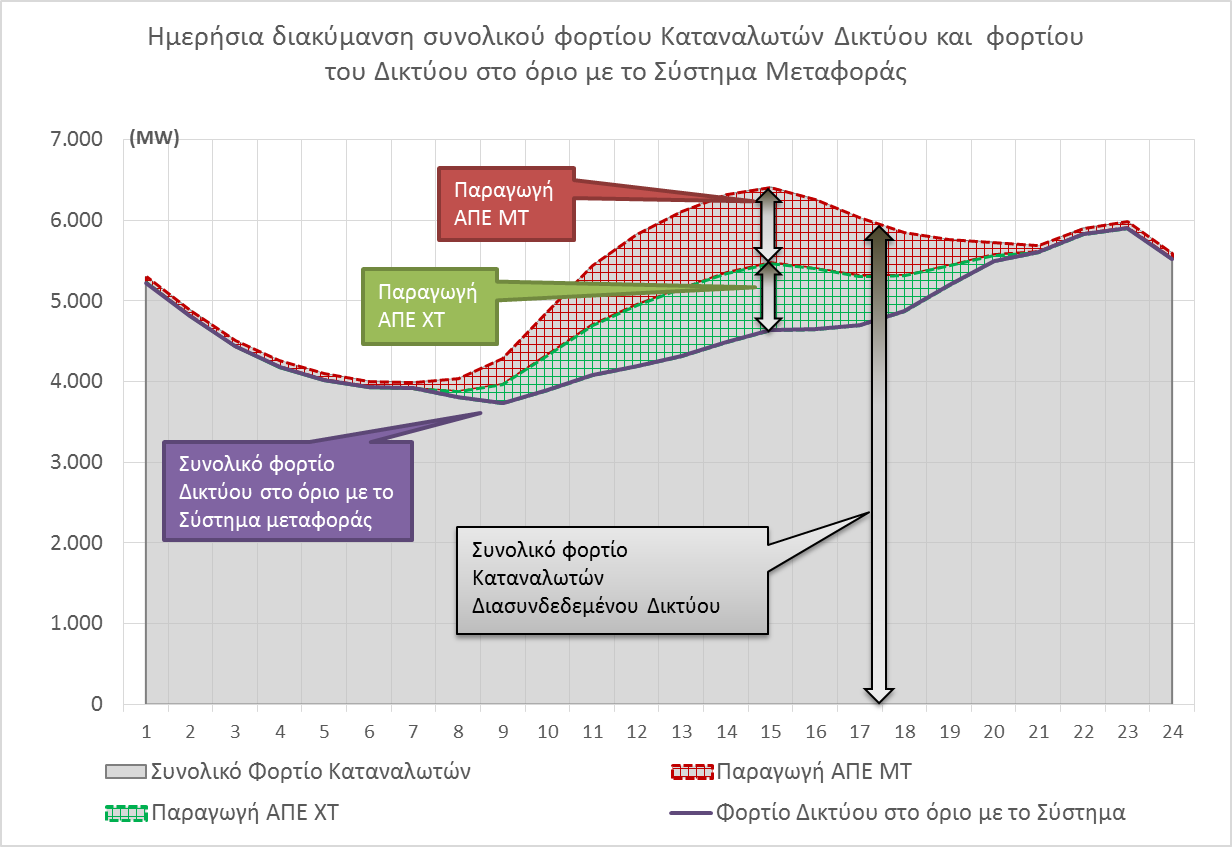 Σχήμα 1:	Τυπική θερινή ημερήσια διακύμανση συνολικού φορτίου Καταναλωτών Δικτύου, παραγωγής ΑΠΕ Δικτύου και φορτίου Δικτύου στο όριο με το Σύστημα μεταφοράςΆρθρο 16: Καθορισμός Περιόδων Αιχμής Φορτίου του ΔικτύουΟ καθορισμός των Περιόδων Αιχμής Φορτίου Δικτύου περιλαμβάνει να ακόλουθα στάδια: Αντιστοίχιση ημερών του Έτους Αναφοράς με τις αντίστοιχες ημέρες εντός της περιόδου των δύο προηγούμενων ετών (εφεξής, «περίοδος βάσης») ως εξής:αντιστοίχιση των επίσημων αργιών, και δη των κινητών, καθώς το μέσο φορτίο αυτές τις ημέρες πρέπει να υπολογιστεί με βάση τις αντίστοιχες ημέρες αργίας της περιόδου βάσης. Δηλαδή, κάθε ημέρα αργίας του έτους αναφοράς αντιστοιχίζεται με τις αντίστοιχες ημέρες αργίας 1 και 2 έτη νωρίτερα.αντιστοίχιση των ημερών της εβδομάδας μεταξύ του Έτους Αναφοράς και της περιόδου βάσης, προκειμένου η στατιστική ανάλυση να λαμβάνει ορθά υπόψη την εβδομαδιαία διακύμανση του φορτίου του Δικτύου και κάθε Κατηγορία ΧΧΔ Καταναλωτών.Ως αποτέλεσμα, εντοπίζονται, για κάθε ημέρα του Έτους Αναφοράς, δύο ημέρες εντός της περιόδου βάσης, οι οποίες βρίσκονται 1 ή 2 έτη νωρίτερα και είναι ίδια ημέρα της εβδομάδας ή ίδια αργία (αν η εν λόγω ημέρα του έτους αναφοράς είναι αργία). Γίνεται, τέλος, μετατόπιση των εντοπιζόμενων ημερών της περιόδου βάσης κατά 1 εβδομάδα, στην περίπτωση που αυτές αντιστοιχούν σε αργία ενώ η ημέρα του Έτους Αναφοράς δεν είναι αργία.Πρόβλεψη διακύμανσης συνολικού φορτίου του Δικτύου ανά ώρα του Έτους Αναφοράς με τα ακόλουθα στάδια:Εκτιμάται καταρχήν η διακύμανση του συνολικού φορτίου διακριτά για τη ΜΤ και τη ΧΤ, ως η μέση τιμή ανά ώρα του αντίστοιχου φορτίου του Διασυνδεδεμένου Δικτύου κατά τα προηγούμενα έτη (περίοδος βάσης), για την αντίστοιχη ώρα των ημερών των προηγούμενων ετών που έχουν αντιστοιχηθεί στη συγκεκριμένη μέρα του Έτους Αναφοράς κατά τα οριζόμενα στην προηγούμενη παράγραφο. Ακολούθως, εφαρμόζεται ενιαίος πολλαπλασιαστικός συντελεστής στο φορτίο όλων των ωρών του Έτους Αναφοράς (όπως υπολογίζεται βάσει των προηγούμενων ετών) ώστε το συνολικό φορτίο του Δικτύου κατά το έτος αυτό να ισούται με το προβλεπόμενο από τον ΔΕΔΔΗΕ συνολικό φορτίο. Ο υπολογισμός αυτός γίνεται διακριτά για τη ΜΤ και τη ΧΤ.Προσδιορισμός Περιόδων Αιχμής Φορτίου του Δικτύου για το Έτος Αναφοράς ως εξής:Για κάθε μήνα προσδιορίζονται οι ώρες για τις οποίες το συνολικό προβλεπόμενο φορτίο Καταναλωτών του Διασυνδεδεμένου Δικτύου, όπως υπολογίζεται σύμφωνα με το Άρθρο 15, λαμβάνοντας υπόψη τις απώλειες, ικανοποιεί τουλάχιστον ένα από τα ακόλουθα δύο διακριτά κριτήρια:Το προβλεπόμενο συνολικό φορτίο είναι μεγαλύτερο του ΧΧ% του μέγιστου προβλεπόμενου φορτίου του Δικτύου για τον εν λόγω μήνα. Εν γένει το ποσοστό ΧΧ% λαμβάνει τιμές μεταξύ 85% και 95%.Το προβλεπόμενο φορτίο κατά τις ώρες αυτές είναι μεγαλύτερο του φορτίου της Ν-οστής στην κατάταξη όλων των ωρών του εν λόγω μήνα κατά φθίνον προβλεπόμενο φορτίο. Δηλαδή, μία ώρα εντάσσεται στις Περιόδους Αιχμής Φορτίου Δικτύου εάν ανήκει στο σύνολο των Ν ωρών με το μεγαλύτερο συνολικό φορτίο Δικτύου, όπου Ν μεγαλύτερο εν γένει του 50.Οι ώρες αυτές χαρακτηρίζονται ως «αρχικώς επιλεγείσες Περίοδοι Αιχμής Φορτίου».Ο προσδιορισμός των Περιόδων Αιχμής Φορτίου του Δικτύου βασίζεται στη στατιστική ανάλυση της παρελθούσης περιόδου δύο ετών (περίοδος βάσης). Κατά συνέπεια είναι πολύ πιθανό να υποδεικνύει ως Περιόδους Αιχμής Φορτίου του Δικτύου συγκεκριμένες απομονωμένες ώρες ή να μην υποδεικνύει άλλες που έτυχε να μην έχουν υψηλό φορτίο κατά τα δύο υπό εξέταση έτη. Για παράδειγμα, δύναται να μην υποδεικνύει συγκεκριμένες ώρες μίας εβδομάδας, ενώ οι αντίστοιχες ώρες των αντίστοιχων ημερών της προηγούμενης και της επόμενης εβδομάδας έχουν υποδειχθεί ως Περίοδοι Αιχμής Φορτίου. Για να μειωθεί η στοχαστικότητα των αποτελεσμάτων, οι ώρες του Έτους Αναφοράς, οι οποίες έχουν αξιολογηθεί ως αρχικώς επιλεγείσες Περίοδοι Αιχμής Φορτίου κατά την προηγούμενη παράγραφο υποβάλλονται σε επεξεργασία, ως εξής:Μία ώρα χαρακτηρίζεται ως Περίοδος Αιχμής Φορτίου, εάν έχουν χαρακτηριστεί ως «αρχικώς επιλεγείσες Περίοδοι Αιχμής Φορτίου» στο προηγούμενο στάδιο:η αντίστοιχη ώρα της αντίστοιχης ημέρας μίας τουλάχιστον από τις δύο προηγούμενες εβδομάδες, καθώς καιη αντίστοιχη ώρα της αντίστοιχης ημέρας μίας τουλάχιστον από τις δύο επόμενες εβδομάδες.Κάθε ώρα αποχαρακτηρίζεται από Περίοδος Αιχμής Φορτίου, εάν δεν έχουν χαρακτηριστεί ως «αρχικώς επιλεγείσες Περίοδοι Αιχμής Φορτίου» στο προηγούμενο στάδιο καμία από τις ακόλουθες ώρες:η αντίστοιχη ώρα της αντίστοιχης ημέρας και για τις δύο προηγούμενες εβδομάδες, καθώς καιη αντίστοιχη ώρα της αντίστοιχης ημέρας και για τις δύο επόμενες εβδομάδες.Άρθρο 17: Μέσο Φορτίο στην Αιχμή (ΜΦΑ) ομάδας ΚαταναλωτώνΤο Μέσο Φορτίο στην Αιχμή μίας ομάδας Καταναλωτών (j) για το έτος (i), ορίζεται ως η μέση ζήτηση του συνόλου των Καταναλωτών της ομάδας κατά τις Περιόδους Αιχμής Φορτίου του Δικτύου.Με τον όρο «ομάδα Καταναλωτών» περιγράφεται κατά περίπτωση, ένα ευρύτερο σύνολο Καταναλωτών, όπως το σύνολο Καταναλωτών Μέσης ή Χαμηλής Τάσης, μία Κατηγορία ΧΧΔ Καταναλωτών κλπ.Άρθρο 18: Συντελεστές απωλειών ΔικτύουΟι συντελεστές απωλειών Δικτύου καθορίζονται βάσει μελέτης, η οποία συντάσσεται από τον Διαχειριστή του Δικτύου και υποβάλλεται στη ΡΑΕ έως την 31η Οκτωβρίου κάθε έτους. Η μελέτη βασίζεται στις μέσες απώλειες ενέργειας στο Δίκτυο κατά την πλέον πρόσφατη 12μηνη περίοδο για την οποία υπάρχουν διαθέσιμα στοιχεία ισοζυγίου ενέργειας του Δικτύου κατά το χρόνο σύνταξης της μελέτης. Οι συντελεστές απωλειών εγκρίνονται με απόφαση της ΡΑΕ έως την 30η Νοεμβρίου του ιδίου έτους, τίθενται σε ισχύ από την αρχή του επόμενου έτους και ισχύουν τουλάχιστον για ένα ημερολογιακό έτος και, σε κάθε περίπτωση, μέχρι την έγκριση των νέων συντελεστών απωλειών από τη ΡΑΕ.  Οι συντελεστές απωλειών του Δικτύου είναι ενιαίοι για το σύνολο του Δικτύου και εφαρμόζονται για το σύνολο των ωρών του έτους στο οποίο αφορούν. ΚΕΦΑΛΑΙΟ 6: ΕΠΙΜΕΡΙΣΜΟΣ ΣΤΟΙΧΕΙΩΝ ΚΟΣΤΟΥΣΤο σύνολο των Χρεώσεων Χρήσης Δικτύου των Καταναλωτών RR(L) περιλαμβάνει το μέρος εκείνο του Απαιτούμενου Εσόδου του Δικτύου που τους αναλογεί, και καλύπτει, μεταξύ άλλων, τις ετήσιες αποσβέσεις, τις ετήσιες δαπάνες για λειτουργία και συντήρηση, καθώς και την εύλογη απόδοση επί των περιουσιακών στοιχείων του Δικτύου.Άρθρο 19: Πάγιες, Μεταβλητές και Σταθερές ΧρεώσειςΟι Χρεώσεις Χρήσης Δικτύου διαχωρίζονται σε πάγιες και μεταβλητές με βάση κλείδες μερισμού που καθορίζονται από την αναλογία συνιστωσών του Κόστους του Δικτύου που ορίζονται ως σταθερές και μεταβλητές. Το κριτήριο για το διαχωρισμό των εξόδων του Δικτύου σε πάγια και μεταβλητά είναι το αν η διαμόρφωση του ύψους των εξόδων αυτών εξαρτάται από τις ποσότητες ενέργειας που οι Καταναλωτές απορροφούν από το Δίκτυο ή όχι. Στην πρώτη περίπτωση τα έξοδα χαρακτηρίζονται ως μεταβλητά, ενώ στη δεύτερη περίπτωση χαρακτηρίζονται ως πάγια.Το πάγιο σκέλος των Χρεώσεων προορίζεται να καλύψει τα πάγια έξοδα του Δικτύου, όπως είναι οι Αποσβέσεις, η Απόδοση επί των Απασχολούμενων Κεφαλαίων του Δικτύου και οι σταθερές λειτουργικές δαπάνες του Διαχειριστή του Δικτύου, οι οποίες δεν εξαρτώνται από τη διακινούμενη ενέργεια, όπως, ενδεικτικά, οι σταθερές δαπάνες Λειτουργίας και Συντήρησης. Μέρος του πάγιου κόστους του Δικτύου είναι ανεξάρτητο από τη λειτουργία και τα χαρακτηριστικά των εγκαταστάσεων των Καταναλωτών, όπως για παράδειγμα το κόστος Μετρήσεων.Το μεταβλητό σκέλος των Χρεώσεων προορίζεται να καλύψει τα μεταβλητά έξοδα του Δικτύου. Ενδεικτικά, τα μεταβλητά έξοδα περιλαμβάνουν τα έξοδα Επισκευής Παγίων Δικτύου εξ αιτίας βλαβών και το κόστος των αποδεκτών απωλειών ενέργειας. Σύμφωνα με τα παραπάνω, οι ΧΧΔ των Καταναλωτών, περιλαμβάνουν τρία μέρη:Πάγια χρέωση, η οποία υπολογίζεται με βάση τα χαρακτηριστικά της σύνδεσης του Καταναλωτή στο Δίκτυο. Η χρέωση αυτή καθορίζεται σε € ανά μονάδα ισχύος ζήτησης ενέργειας κατά τις ώρες αιχμής του φορτίου του Δικτύου ή σε € ανά μονάδα ισχύος σύνδεσης (€/kVA-αιχμής ή €/kVA-σύνδεσης).Μεταβλητή χρέωση, που υπολογίζεται με βάση την ενέργεια που απορροφά ο Καταναλωτής από το Δίκτυο. Η αντίστοιχη μοναδιαία χρέωση καθορίζεται σε €/kWh.Σταθερή χρέωση, ανεξάρτητη από τα χαρακτηριστικά της κατανάλωσης ή των εγκαταστάσεων των Καταναλωτών. Η χρέωση αυτή καθορίζεται σε € ανά μετρητή κατανάλωσης.Άρθρο 20: Κλείδες επιμερισμού Πάγιου, Μεταβλητού και Σταθερού ΚόστουςΤο Απαιτούμενο Έσοδο επιμερίζεται σύμφωνα με την μεθοδολογία όπως αυτή περιγράφεται στο άρθρο 21. Στα διάφορα επίπεδα επιμερισμού χρησιμοποιούνται κλείδες για τον επιμερισμό του Πάγιου, Μεταβλητού και Σταθερού κόστους. Οι κλείδες επιμερισμού διακρίνονται σε τρεις κατηγορίες: ισχύος, απορροφούμενης ενέργειας και αριθμού μετρητών. Οι κλείδες επιμερισμού των 3 συνιστωσών κόστους περιγράφονται ακολούθως:«Ισχύς στο Πρωτεύον»: Το Μέσο Φορτίο στην Αιχμή του Δικτύου έκαστης ομάδας Καταναλωτών, ανοιγμένο στα όρια του Δικτύου με το Σύστημα μεταφοράς, δηλαδή συμπεριλαμβανομένων των απωλειών Δικτύου που αντιστοιχούν σε κάθε ομάδα Καταναλωτών, για όλες τις ομάδες Καταναλωτών«Ισχύς στο Δευτερεύον»: Το Μέσο Φορτίο στην Αιχμή του Δικτύου έκαστης ομάδας Καταναλωτών, για τις ομάδες Καταναλωτών ΧΤ«Ενέργεια στο Πρωτεύον»: Η ετησίως απορροφούμενη ενέργεια από έκαστη ομάδα Καταναλωτών, ανοιγμένη στα όρια του Δικτύου με το Σύστημα μεταφοράς (δηλαδή συμπεριλαμβανομένων των απωλειών Δικτύου που αντιστοιχούν σε κάθε ομάδα Καταναλωτών), για όλες τις ομάδες Καταναλωτών«Ενέργεια στο Δευτερεύον»: Η ετησίως απορροφούμενη ενέργεια από έκαστη ομάδα Καταναλωτών, για τις ομάδες Καταναλωτών ΧΤ«Αριθμός Μετρητών ΜΤ»: Ο αριθμός μετρητών κατανάλωσης ανά ομάδα Καταναλωτών, για τις ομάδες Καταναλωτών ΜΤ«Αριθμός Μετρητών ΧΤ»: Ο αριθμός μετρητών κατανάλωσης ανά ομάδα Καταναλωτών, για τις ομάδες Καταναλωτών ΧΤ. Στις περιπτώσεις ύπαρξης δεύτερου Μετρητή Ζώνης, αυτός δεν προσμετράτε ως ανεξάρτητος μετρητής.«Αριθμός Μετρητών Σύνολο»: Ο αριθμός μετρητών κατανάλωσης ανά ομάδα Καταναλωτών, για όλες τις ομάδες ΚαταναλωτώνΣτον ακόλουθο Πίνακα 2 περιγράφονται οι εκάστοτε χρησιμοποιούμενες κλείδες επιμερισμού, αναλόγως της συνιστώσας κόστους του Δικτύου.Πίνακας 2: Κλείδες επιμερισμού έκαστης συνιστώσας Κόστους του Απαιτούμενου Εσόδου στις Κατηγορίες ΧΧΔ ΚαταναλωτώνΆρθρο 21: Μεθοδολογία επιμερισμού του Απαιτούμενου Εσόδου από ΚαταναλωτέςΗ μεθοδολογία επιμερισμού του Απαιτούμενου Εσόδου από Καταναλωτές, έως το επίπεδο του υπολογισμού των Μοναδιαίων Πάγιων, Μοναδιαίων Μεταβλητών και Μοναδιαίων Σταθερών Χρεώσεων, βασίζεται στα προβλεπόμενα από το Κεφάλαιο 30 του ΚΔΔ. Ειδικότερα για το διαχωρισμό των συνιστωσών πάγιου και μεταβλητού κόστους, εφαρμόζονται τα προβλεπόμενα από το Άρθρο 131 παρ.2 του ΚΔΔ. Τα στάδια επιμερισμού του Απαιτούμενου Εσόδου από Καταναλωτές έχουν ως εξής: Στάδιο (Α) Διαχωρισμός Απαιτούμενου Εσόδου Πρωτεύοντος και Δευτερεύοντος Δικτύου: Το Δίκτυο διαχωρίζεται στο Πρωτεύον Τμήμα του, το οποίο εξυπηρετεί τη Μέση και Χαμηλή Τάση, και στο Δευτερεύον Τμήμα του, το οποίο εξυπηρετεί τη Χαμηλή Τάση μόνο. Σε αυτό το πρώτο στάδιο, το Απαιτούμενο Έσοδο από τους Καταναλωτές RR(L) επιμερίζεται στο Απαιτούμενο Έσοδο που αφορά στο Πρωτεύον Δίκτυο Διανομής RR(L)πρωτ και στο Απαιτούμενο Έσοδο που αφορά στο Δευτερεύον Δίκτυο Διανομής RR(L)δευτ. Ο επιμερισμός πραγματοποιείται με κλείδες μερισμού που προκύπτουν από τα οικονομικά στοιχεία των άμεσων λειτουργικών δαπανών και αντανακλά τη σχέση ανάμεσα στο συνολικό ετήσιο κόστος του Πρωτεύοντος Δικτύου και το συνολικό ετήσιο κόστος του Δευτερεύοντος Δικτύου.Για τον παραπάνω διαχωρισμό του κόστους του Δικτύου, ο ΔΕΔΔΗΕ τηρεί διακριτά κοστολογικά στοιχεία για τις άμεσες λειτουργικές δαπάνες Πρωτεύοντος και Δευτερεύοντος Δικτύου.Στάδιο (Β) Επιμερισμός Απαιτούμενου Εσόδου, Πρωτεύοντος και Δευτερεύοντος Δικτύου, σε συνιστώσες Πάγιου, Μεταβλητού και Σταθερού κόστους: Στο δεύτερο στάδιο, πραγματοποιείται ο επιμερισμός του Απαιτούμενου Εσόδου Πρωτεύοντος RR(L)πρωτ και Δευτερεύοντος δικτύου RR(L)δευτ , στις τρεις συνιστώσες, Πάγιου, Μεταβλητού και Σταθερού κόστους, σύμφωνα με τα οριζόμενα στο Άρθρο 19 του παρόντος, «Πάγιες, Μεταβλητές και Σταθερές Χρεώσεις». Στάδιο (Γ) Επιμερισμός συνιστωσών Πάγιου, Μεταβλητού και Σταθερού κόστους μεταξύ Μέσης και Χαμηλής Τάσης: Στο τρίτο στάδιο, οι παραπάνω συνιστώσες Πάγιου, Μεταβλητού και Σταθερού κόστους, για το Πρωτεύον και Δευτερεύον Δίκτυο, επιμερίζονται μεταξύ Μέσης και Χαμηλής Τάσης. Ο επιμερισμός αυτός γίνεται ως ακολούθως:Το Πάγιο κόστος Πρωτεύοντος Δικτύου επιμερίζεται μεταξύ ΜΤ και ΧΤ, με βάση την «Ισχύ στο Πρωτεύον» της κάθε ομάδας.Το Μεταβλητό κόστος Πρωτεύοντος Δικτύου επιμερίζεται μεταξύ ΜΤ και ΧΤ, με βάση την «Ενέργεια στο Πρωτεύον» της κάθε ομάδας.Για το Πάγιο και το Μεταβλητό Κόστος Δευτερεύοντος Δικτύου δε γίνεται επιμερισμός, διότι αφορούν εξολοκλήρου τη ΧΤ.Το Σταθερό Κόστος επιμερίζεται μεταξύ ΜΤ και ΧΤ, με βάση τα λογιστικά στοιχεία.Στάδιο (Δ) Προσδιορισμός συνολικού Πάγιου, Μεταβλητού και Σταθερού κόστους για Μέση και Χαμηλή Τάση: Στο τέταρτο στάδιο, προσδιορίζεται το συνολικό Πάγιο, Μεταβλητό και Σταθερό κόστος για κάθε επίπεδο τάσης:Το συνολικό Πάγιο κόστος για τη Χαμηλή Τάση προκύπτει από το άθροισμα του Πάγιου κόστους που της αναλογεί από το Πρωτεύον Δίκτυο, πλέον του συνόλου του Πάγιου κόστους του Δευτερεύοντος Δικτύου.Το συνολικό Μεταβλητό κόστος για τη Χαμηλή Τάση προκύπτει από το άθροισμα του Μεταβλητού κόστους που της αναλογεί από το Πρωτεύον Δίκτυο, πλέον του συνόλου του Μεταβλητού κόστους του Δευτερεύοντος Δικτύου.Το συνολικό Σταθερό κόστος Χαμηλής Τάσης περιλαμβάνει τα αντίστοιχα στοιχεία σταθερού κόστους που αφορούν τους Πελάτες ΧΤ (με βάση τα λογιστικά στοιχεία).  Το συνολικό Πάγιο κόστος Μέσης Τάσης προκύπτει μόνο από το τμήμα του Πάγιου κόστους του Πρωτεύοντος Δικτύου που της αναλογεί. Το συνολικό Μεταβλητό κόστος Μέσης Τάσης προκύπτει μόνο από το τμήμα του Μεταβλητού κόστους του Πρωτεύοντος Δικτύου που της αναλογεί. Το συνολικό Σταθερό κόστος Μέσης Τάσης περιλαμβάνει τα αντίστοιχα στοιχεία σταθερού κόστους που αφορούν τους Πελάτες ΜΤ (με βάση τα λογιστικά στοιχεία).Στάδιο (Ε) Υπολογισμός Πάγιου, Μεταβλητού και Σταθερού κόστους για κάθε Κατηγορία ΧΧΔ Καταναλωτών (ΜΤ & ΧΤ): Στο πέμπτο στάδιο, υπολογίζεται το Πάγιο, Μεταβλητό και Σταθερό κόστος για κάθε μία Κατηγορία ΧΧΔ Καταναλωτών Μέσης και Χαμηλής τάσης. Ο επιμερισμός μεταξύ των κατηγοριών γίνεται ως ακολούθως:Για το Πάγιο κόστος, με βάση την «Ισχύ στο Πρωτεύον» της κάθε Κατηγορίας.Για το Μεταβλητό κόστος, με βάση την «Ενέργεια στο Πρωτεύον» της κάθε Κατηγορίας.Για το Σταθερό κόστος, με βάση τον αριθμό των μετρητών της κάθε Κατηγορίας.Στάδιο (ΣΤ) Μοναδιαίες χρεώσεις Κατηγοριών ΧΧΔ Καταναλωτών: Στο έκτο στάδιο, υπολογίζονται οι Μοναδιαίες Πάγιες, Μεταβλητές και Σταθερές Χρεώσεις για κάθε κατηγορία ΧΧΔ Καταναλωτών, με βάση τα ποσά που υπολογίστηκαν στο προηγούμενο βήμα (Ε).Τα παραπάνω βήματα επιμερισμού (Α) έως (ΣΤ) παρουσιάζονται σχηματικά στο παρακάτω Σχήμα 2.Οι τύποι υπολογισμού των Μοναδιαίων Χρεώσεων έκαστης συνιστώσας κόστους για κάθε Κατηγορία ΧΧΔ Καταναλωτών δίνονται στον ακόλουθο Πίνακα 3. Ο συντελεστής  cosφ, ο οποίος υπεισέρχεται σε ορισμένους τύπους, αναφέρεται στην εκτιμώμενη σταθμισμένη μέση τιμή του συντελεστή ισχύος μίας Κατηγορίας Καταναλωτών, για την οποία γίνεται μέτρηση της αέργου ισχύος, με συντελεστές βάρους την απορροφούμενη ενέργεια από κάθε Καταναλωτή. Για τις Κατηγορίες ΧΧΔ Καταναλωτών, για τους οποίους δε γίνεται μέτρηση της απορροφούμενης αέργου ισχύος, ο συντελεστής cosφ ισούται με 1. Η επίδραση του συντελεστή cosφ αναλύεται σε επόμενη ενότητα.Πίνακας 3: Μοναδιαίες Χρεώσεις ΧΧΔ Καταναλωτών    (Σημείωση: Για Κατηγορίες ΧΧΔ Καταναλωτών, χωρίς  ωριαία μέτρηση:  cosφ = 1)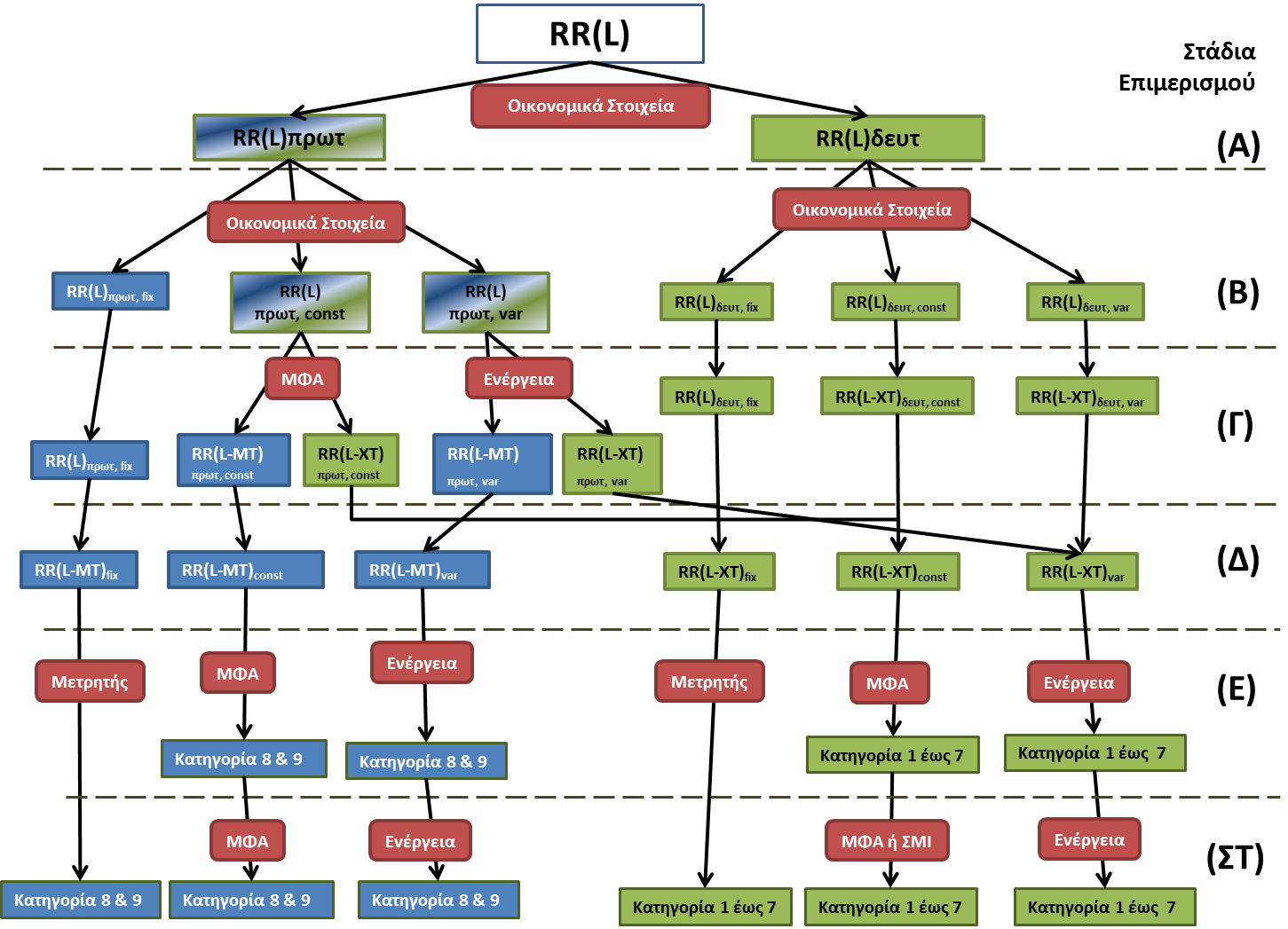 Σχήμα 2: 	Βήματα μεθοδολογίας καθορισμού ΧΧΔΌπου         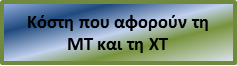 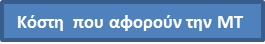 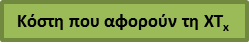 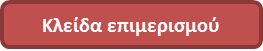 Άρθρο 22: Συνολική χρέωση ΚαταναλωτήΗ συνολική χρέωση ενός Καταναλωτή για τη χρήση του Δικτύου για μία περίοδο Ν ημερών (ΧΧΔΝ), υπολογίζεται ως το άθροισμα της Πάγιας, της Μεταβλητής και της Σταθερής χρέωσής του. Εφαρμόζονται οι ακόλουθοι τύποι για κάθε Καταναλωτή:Άρθρο 23: Επίδραση του συντελεστή ισχύοςΟ καθορισμός των ΧΧΔ Καταναλωτών για τους οποίους γίνεται μέτρηση αέργου ισχύος, λαμβάνει υπόψη, μεταξύ άλλων, και την κατανάλωση αέργου ισχύος. Η κατανάλωση αυτή επηρεάζει τη συνολική φόρτιση του Δικτύου και, κατά συνέπεια, τόσο το μεταβλητό κόστος Δικτύου όσο και το πάγιο κόστος του. Ειδικότερα, η ροή αέργου ισχύος αυξάνει την ένταση του ρεύματος στα στοιχεία του Δικτύου, τις απώλειες ενέργειας και το μεταβλητό κόστος συντήρησης. Επίσης, το πάγιο κόστος του Δικτύου επηρεάζεται και αυτό από την κυκλοφορία αέργου ισχύος, και μάλιστα σημαντικά, κυρίως λόγω της ανάγκης υπερ-διαστασιολόγησης του εξοπλισμού ή εγκατάστασης πρόσθετου (για παράδειγμα πυκνωτών αντιστάθμισης).Όπως προβλέπει ο ΚΔΔ, η εκτιμώμενη σταθμισμένη μέση ετήσια τιμή του συντελεστή ισχύος () των Καταναλωτών μίας Κατηγορίας, για την οποία γίνεται μέτρηση αέργου ισχύος, λαμβάνεται υπόψη ως πολλαπλασιαστικός συντελεστής για τον καθορισμό των Μοναδιαίων Μεταβλητών Χρεώσεων.Κεφάλαιο 7: Καταβολή Χρεώσεων Χρήσης ΔικτύουΆρθρο 24:  Άρθρο 25: ΧΚεφάλαιο 8: Εγγυήσεις και προκαταβολές ΠρομηθευτώνΆρθρο : Μεθοδολογία καθορισμού ύψους εγγυήσεων και προκαταβολών των Προμηθευτών έναντι της αναλογούσας ΧΧΔΟι προβλέψεις, σχετικά με τη Μεθοδολογία καθορισμού του ύψους των εγγυήσεων και των προκαταβολών των Προμηθευτών έναντι της αναλογούσας ΧΧΔ την οποία πρέπει να αποδώσουν στο ΔΕΔΔΗΕ, . ΠαράρτημαΣύνοψη χρησιμοποιούμενων συντομογραφιώνΑΠΕ: Ανανεώσιμες Πηγές ΕνέργειαςΔΕΔΔΗΕ: Διαχειριστής του Ελληνικού Δικτύου Διανομής Ηλεκτρικής ΕνέργειαςΕΔΔΗΕ: Ελληνικό Δίκτυο Διανομής Ηλεκτρικής ΕνέργειαςΕΣΜΗΕ: Ελληνικό Σύστημα Μεταφοράς Ηλεκτρικής ΕνέργειαςΚατηγορία ΧΧΔ Καταναλωτών: Κατηγορία Καταναλωτών για τον καθορισμό των ΧΧΔ ΚΔΔ: Κώδικας Διαχείρισης ΔικτύουΜΜΧ: Μοναδιαία Μεταβλητή ΧρέωσηΜΠΧ: Μοναδιαία Πάγια ΧρέωσηΜΠΧ(ΧΤ-ΩΜ): Μοναδιαία Πάγια Χρέωση Καταναλωτών ΧΤ με Ωριαίο ΜετρητήΜΠΧ(ΧΤ-μΩΜ): Μοναδιαία Πάγια Χρέωση Καταναλωτών ΧΤ χωρίς Ωριαίο ΜετρητήΜΜΧ(ΧΤ): Μοναδιαία Μεταβλητή Χρέωση Καταναλωτών ΧΤΜΣΧ(ΧΤ): Μοναδιαία Σταθερή Χρέωση Καταναλωτών ΧΤΜΠΧ(ΜΤ): Μοναδιαία Πάγια Χρέωση Καταναλωτών ΜΤΜΜΧ(ΜΤ): Μοναδιαία Μεταβλητή Χρέωση Καταναλωτών ΜΤΜΣΧ(ΜΤ): Μοναδιαία Σταθερή Χρέωση Καταναλωτών ΜΤΜΤ : Μέση Τάση ΔικτύουΜΦΑ: Μέσο Φορτίο στην ΑιχμήΡΑΕ: Ρυθμιστική Αρχή ΕνέργειαςΥΤ: Υψηλή Τάση ΔικτύουΧΤ : Χαμηλή Τάση Δικτύου ΧΧΔ: Χρεώσεις Χρήσης ΔικτύουRR: Απαιτούμενο ΈσοδοRR(G): Απαιτούμενο Έσοδο από Παραγωγούς Η/ΕRR(L): Απαιτούμενο Έσοδο από ΚαταναλωτέςRR(L)πρωτ : Απαιτούμενο Έσοδο Πρωτεύοντος ΔικτύουRR(L)δευτ  : Απαιτούμενο Έσοδο Δευτερεύοντος ΔικτύουRR(L) πρωτ, const : Πάγιο σκέλος Απαιτούμενου Εσόδου Πρωτεύοντος ΔικτύουRR(L) πρωτ, fix : Σταθερό σκέλος Απαιτούμενου Εσόδου Πρωτεύοντος ΔικτύουRR(L) πρωτ, var : Μεταβλητό σκέλος Απαιτούμενου Εσόδου Πρωτεύοντος ΔικτύουRR(L) δευτ, const : Πάγιο σκέλος Απαιτούμενου Εσόδου Δευτερεύοντος ΔικτύουRR(L) δευτ, fix : Σταθερό σκέλος Απαιτούμενου Εσόδου Δευτερεύοντος ΔικτύουRR(L)δευτ, var : Μεταβλητό σκέλος Απαιτούμενου Εσόδου Δευτερεύοντος ΔικτύουRR(L-MT)πρωτ, const : Πάγιο σκέλος Απαιτούμενου Εσόδου Μέσης Τάσης Πρωτεύοντος ΔικτύουRR(L-MT)πρωτ, var : Μεταβλητό σκέλος Απαιτούμενου Εσόδου Μέσης Τάσης Πρωτεύοντος ΔικτύουRR(L-MT)const : Πάγιο σκέλος Απαιτούμενου Εσόδου Μέσης ΤάσηςRR(L-MT)fix : Σταθερό σκέλος Απαιτούμενου Εσόδου Μέσης ΤάσηςRR(L-MT)var : Μεταβλητό σκέλος Απαιτούμενου Εσόδου Μέσης ΤάσηςRR(L-ΧT)πρωτ, const : Πάγιο σκέλος Απαιτούμενου Εσόδου Χαμηλής Τάσης Πρωτεύοντος ΔικτύουRR(L-ΧT)πρωτ, var : Μεταβλητό σκέλος Απαιτούμενου Εσόδου Χαμηλής Τάσης Πρωτεύοντος ΔικτύουRR(L-XT)const : Πάγιο σκέλος Απαιτούμενου Εσόδου Χαμηλής ΤάσηςRR(L-XT)var : Μεταβλητό σκέλος Απαιτούμενου Εσόδου Χαμηλής ΤάσηςRR(L-XT)fix : Σταθερό σκέλος Απαιτούμενου Εσόδου Χαμηλής ΤάσηςWACC: Μεσοσταθμικό Κόστος ΚεφαλαίουΝο ΚατηγορίαςΧαμηλή Τάση1ΧΤ Αγροτικοί, χωρίς «Ωριαίο Μετρητή»2ΧΤ Εμπορικοί, χωρίς «Ωριαίο Μετρητή» 3ΧΤ Βιομηχανικοί, χωρίς «Ωριαίο Μετρητή»4ΧΤ Φωτισμός Οδών και Πλατειών («ΦΟΠ»), χωρίς «Ωριαίο Μετρητή»5Λοιποί Καταναλωτές ΧΤ, χωρίς «Ωριαίο Μετρητή»6ΧΤ Αγροτικοί, με «Ωριαίο Μετρητή»7Λοιποί Καταναλωτές ΧΤ, με «Ωριαίο Μετρητή»Μέση Τάση 8ΜΤ Αγροτικοί, με «Ωριαίο Μετρητή»9ΜΤ Λοιποί, με «Ωριαίο Μετρητή» Κατηγορία ΧΧΔ ΚαταναλωτώνΕπίπεδο τάσηςΧρήση ΕνέργειαςΕνδεικτική Ισχύς ΣύνδεσηςΩριαία μέτρηση φορτίουΣυνάγεται καμπύλη διακύμανσης1ΧΤΑγροτική≤55kVAΟΧΙΝΑΙ2ΧΤΕμπορική≤55kVAΟΧΙΝΑΙ3ΧΤΒιομηχανική≤55kVAΟΧΙΝΑΙ4ΧΤΦΟΠ≤55kVAΟΧΙΝΑΙ5ΧΤΛοιπές≤55kVAΟΧΙεξ υπολοίπου6ΧΤΑγροτική≥85kVAΝΑΙ7ΧΤΛοιπές ≥85kVAΝΑΙ8ΜΤΑγροτικήΌλεςΝΑΙ9ΜΤΛοιπές ΌλεςΝΑΙΣυνιστώσα κόστους ΔικτύουΚλείδα επιμερισμούΠάγιο κόστος ΠρωτεύοντοςΙσχύς στο ΠρωτεύονΠάγιο κόστος ΔευτερεύοντοςΙσχύς στο ΔευτερεύονΜεταβλητό Λ&Σ ΠρωτεύοντοςΕνέργεια στο ΠρωτεύονΜεταβλητό Λ&Σ ΔευτερεύοντοςΕνέργεια στο ΔευτερεύονΜετρήσεις ΜΤΑριθμός Μετρητών ΜΤΜετρήσεις ΧΤΑριθμός Μετρητών ΧΤΓενικές δαπάνες ΜετρήσεωνΑριθμός Μετρητών ΣύνολοΜοναδιαία Χρέωση (σύμβολο και επεξήγηση)Εφαρμόζεται στις Κατηγορίες (τιμές δείκτη -j-)Τύπος υπολογισμούΚλείδα επιμερισμού μεταξύ των ΚαταναλωτώνΜΠΧ(ΧΤ-ΩΜ)-j , σε €/-έτοςΜοναδιαία Πάγια Χρέωση Καταναλωτών XT Κατηγορίας -j-, με Ωριαίο ΜετρητήΚατηγορίες 6 και 7 (Καταναλωτών ΧΤ με Ωριαίο Μετρητή)ΜΠΧ(ΧΤ-ΩΜ)-j = { RR(L) δευτ, const - j + RR(L) πρωτ, const - j } /{ Συνολική μέση ισχύς της Κατηγορίας -j- στις Περιόδους Αιχμής Φορτίου Δικτύου }Ισχύς στις Περιόδους Αιχμής Φορτίου του Δικτύου ΜΠΧ(ΧΤ-μΩΜ)-j , σε €/kVA-έτοςΜοναδιαία Πάγια Χρέωση Καταναλωτών XT Κατηγορίας -j-, χωρίς Ωριαίο ΜετρητήΚατηγορίες 1-5 (Καταναλωτών ΧΤ χωρίς Ωριαίο Μετρητή)ΜΠΧ(ΧΤ-μΩΜ)-j = { RR(L) δευτ, const - j + RR(L) πρωτ, const - j } /{ Άθροισμα της ΣΜΙ των Καταναλωτών της Κατηγορίας -j- }Ισχύς Σύνδεσης στο ΔίκτυοΜΜΧ(ΧΤ)-j , σε €-cents/kWhΜοναδιαία Μεταβλητή Χρέωση Καταναλωτών XT Κατηγορίας -j-Κατηγορίες 1-7 (Καταναλωτών ΧΤ)ΜΜΧ(ΧΤ)-j = { RR(L) δευτ, var - j + RR(L) πρωτ, var - j } /{ Συνολική ετήσια απορροφούμενη ενέργεια Κατηγορίας -j- } Χ Απορροφούμενη ενέργειαΜΣΧ(ΧΤ)-j , σε €/μετρητή -έτοςΜοναδιαία Σταθερή Χρέωση Καταναλωτών XT Κατηγορίας -j-Κατηγορίες 1-7 (Καταναλωτών ΧΤ)ΜΣΧ(ΧΤ)-j = { RR(L)fix, ΧΤ - j } /{ Αριθμός μετρητών κατανάλωσης Κατηγορίας -j- }Αριθμός μετρητών κατανάλωσηςΜΠΧ(ΜΤ)-j , σε €/-έτοςΜοναδιαία Πάγια Χρέωση Καταναλωτών ΜT Κατηγορίας -j-Κατηγορίες 8 και 9 (Καταναλωτών ΜΤ)ΜΠΧ(ΜΤ)-j = { RR(L) πρωτ, const - j } /{ Συνολική μέση ισχύς της Κατηγορίας -j- στις Περιόδους Αιχμής Φορτίου Δικτύου }Ισχύς στις Περιόδους Αιχμής Φορτίου του ΔικτύουΜΜΧ(ΜΤ)-j , σε €-cents/kWhΜοναδιαία Μεταβλητή Χρέωση Καταναλωτών ΜT Κατηγορίας -j-Κατηγορίες 8 και 9 (Καταναλωτών ΜΤ)ΜΜΧ(ΜΤ)-j = { RR(L) πρωτ, var - j } /{ Συνολική ετήσια απορροφούμενη ενέργεια Κατηγορίας -j- } Χ Απορροφούμενη ενέργειαΜΣΧ(ΜΤ)-j , σε €/μετρητή -έτοςΜοναδιαία Σταθερή Χρέωση Καταναλωτών ΜT Κατηγορίας -j-Κατηγορίες 8 και 9 (Καταναλωτών ΜΤ)ΜΣΧ(ΜΤ)-j = { RR(L)fix, ΜΤ - j} /{ Αριθμός μετρητών κατανάλωσης Κατηγορίας -j- }Αριθμός μετρητών κατανάλωσηςΚατηγορίες ΧΧΔ ΚαταναλωτώνΤύπος υπολογισμού χρέωσης ΧΧΔ για περίοδο Ν ημερώνNo 1 έως No5 (Καταναλωτών ΧΤ χωρίς Ωριαίο Μετρητή)ΧΧΔΝ ={ ΜΠΧ(ΧΤ-μΩΜ)-j ×(ΣΜΙ του Καταναλωτή) × Ν / 365 } { ΜΜΧ(ΧΤ)-j × (κατανάλωση ενέργειας εντός των Ν ημερών)} + { ΜΣΧ(ΧΤ)-j × Ν / 365 }Νο 6 & Νο 7 (Καταναλωτών ΧΤ με Ωριαίο Μετρητή)ΧΧΔΝ ={ ΜΠΧ(ΧΤ-ΩΜ)-j × (μέση ισχύς του Καταναλωτή στις Περιόδους Αιχμής Φορτίου Δικτύου των Ν ημερών) × Ν / 365{ ΜΜΧ(ΧΤ)-j × (κατανάλωση ενέργειας εντός των Ν ημερών) / (cosφ Καταναλωτή κατά τις Ν ημέρες) } + { ΜΣΧ(ΧΤ)-j × Ν / 365 }Νο 8 & Νο 9 (Καταναλωτών ΜΤ)ΧΧΔΝ ={ ΜΠΧ(ΜΤ)-j × (μέση ισχύς του Καταναλωτή στις Περιόδους Αιχμής Φορτίου Δικτύου των Ν ημερών) × Ν / 365 { ΜΜΧ(ΜΤ)-j × (κατανάλωση ενέργειας εντός των Ν ημερών) / (cosφ Καταναλωτή κατά τις Ν ημέρες) } + { ΜΣΧ(ΜΤ)-j × Ν / 365 }